奈良県障害者大芸術祭　「まほろば　あいのわ　コンサート」出張レッスン開催希望事業所等 募集要項◆「まほろば　あいのわ　コンサート」概要「まほろば　あいのわ　コンサート」は、「であい、ふれあい、わかちあい」をテーマに、音楽を通して障害のある人とない人の新たな出会いや交流を創出することを目的に、平成28年度から開催しています。平成29年度は、第17回全国障害者芸術・文化祭なら大会のイベントとして、11月19日（日）に奈良県橿原文化会館で開催し、公募により集まった障害のある人とない人約160名にご出演いただきました。今年度もさらに充実した想い出深いステージとなるよう準備を行っているところですが、出演希望グループ（障害福祉サービス事業所のほか、任意団体や友人等でも可。以下、「事業所等」という。）には事前の出張レッスンをさせていただきます。指導は、障害のある人への音楽指導に定評のある本番指揮者の松本真理子氏です。11月10日（土）の本番に向けてレッスンを重ねて、「あいのわ」を広げましょう。下記の要項をご理解の上、お早めにお申し込み下さい。なお、現在、出張レッスンを希望しない出演者募集（事前の全体練習会2回あり）を行っていますので、こちらもあわせてお申し込みをお待ちしております（〆切8月31日（金））。◆募集条件・応募方法等奈良県内での「まほろば　あいのわ　コンサート」出張レッスンの開催を希望する事業所等を3件募集します（先着順）。応募にあたっては、以下の応募条件を必ずご確認ください。また、『まほろば　あいのわ　コンサート　出演者募集』チラシを必ずご覧ください。本出張レッスンに申込みをされる方は、個別の参加申込みは不要です。◆講師プロフィール：松本真理子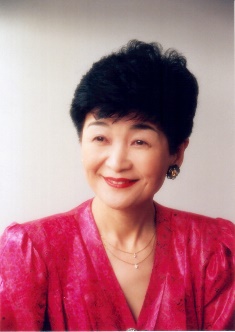 県立郡山高校を卒業後、京都市立音大(現芸大)に進み、同専攻科マリンバ科を首席修了。大阪でのデビューリサイタル後、全国労音主催独奏会や、日本フィル・大阪フィル・京響等オーケストラとの共演を20数回重ね、国内外で年間80回を越える演奏活動を展開。1988年、奈良新聞文化賞受賞。日本木琴協会特別会員、関西打楽器協会副理事長、大和郡山市音楽芸術協会特別顧問、奈良県音楽芸術協会顧問。元奈良県教育委員、元大阪芸術大学演奏学科非常勤講師。2009年、文部科学省地方教育行政功労者賞受賞。演奏活動と共に指導者として高い評価を得、昨年8月にはザ・シンフォニーホールでの「マリコマリンバスタジオ定期演奏会第50回記念」を大成功に終える。門下より、プロ奏者、大学教員、指導者を多数輩出し、音楽指導の講演・研修も数多い。コンクール審査員、ホールアドバイザー、臨床心理カウンセラー、合唱団指揮者の顔を持つ。また、「ひかり園」の他、多くの障害のある人への音楽指導・音楽療法に力を注ぎ、長年に亘りアプローチを続けている。【Website】　http://www.marikomarimba.com/ 以上別　紙「まほろば　あいのわ　コンサート」出張レッスン　申込書締切： 8月31日（金）必着（先着順）本件に関するお問合せ先・申込先奈良県障害者大芸術祭実行委員会事務局「まほろば　あいのわ　コンサート」担当（藤井・小早川）〒639-1001　奈良県大和郡山市九条町196-5　株式会社タック内Tel:080-6234-1001　　Fax:0743-58-1002　　E-mail:ainowa@tacltd.net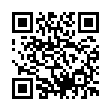 「奈良県大芸術祭」・「奈良県障害者大芸術祭」公式ホームページ：http://nara-arts.com/出張レッスン開催日平成30年9月18日（火）～10月26日（金）の平日昼間の開催を基本とします。希望する会場に講師が伺い、出張レッスンを1回開催します。開催日は、応募後に調整します。（講師と日程が合わない場合は、出張レッスンを開催できない場合があることをご了承下さい。）出張レッスン会場奈良県内。楽器の演奏や合唱が可能な公民館、ホールなどの出張レッスン会場を、事業所等の責任で手配（会場使用料含む）してください。事業所等内のホールも可。出張レッスン内容マリンバ奏者である松本真理子氏が、「まほろば　あいのわ　コンサート」（11月10日（土）、DMG MORIやまと郡山城ホールで開催予定）で演奏予定の曲の指導を、2~3時間程度行います。出張レッスン応募条件次の全体練習会及び本番に可能な限り参加できること。・【全体練習会】10月14日（日）午後　 奈良県橿原文化会館・【全体練習会】10月28日（日）午後　 DMG MORIやまと郡山城ホール・【  本　番  】11月10日（土）1日　 DMG MORIやまと郡山城ホール障害のある人とない人の参加者が10名～15名程度見込めること。ただし、応募の事業所等が、10名未満の事業所であっても、友人、近隣住民等の参加により、10名以上が確保出来る見込みの場合は、申込み可能です。費用無料。ただし、参加者に係る交通費、飲み物代等、及び出張レッスン会場の使用料は、応募事業所等がご負担ください。応募方法・締切別紙の申込書にご記入の上、申込先にメール、FAXにてお申し込みください。締切： 8月31日（金）必着（先着順）先着順のため、締切日以前に締め切る場合があります。その他出張レッスンでは、実際に楽器を演奏し、合唱等を行う予定です。出張レッスン会場にピアノ等が備え付けられていない場合は、講師が持ち込みます。詳細は、応募後、事務局と協議し決定します。事業所等の名称②住所〒③電話番号④FAX⑤E-mail⑥担当者名⑦参加予定人数⑨予定する出張レッスン会場名⑩出張レッスン会場住所⑪出張レッスン開催希望日時（希望順に実施日を３つ以上ご記入ください。練習時間は2～3時間程度を予定。）平成30年【1】　　月　　日（　）　　　時～【2】　　月　　日（　）　　　時～【3】　　月　　日（　）　　　時～※出張レッスンの開催日時は、講師と調整を行いますので、ご希望に添えない場合があります。